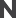 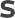 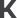 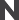 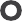 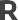 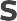 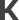 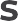 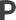 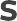 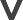 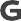 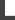 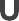 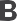 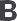 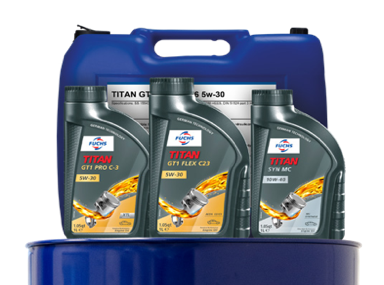 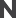 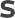 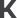 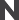 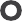 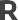 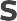 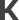 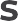 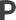 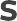 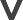 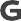 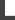 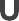 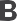 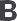 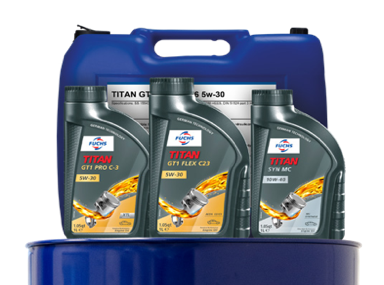 TITAN RACE PRO S 10W-60 1LHigh Performance motorolje basert på syntetiske estere. Produk- tet gir optimal motorbeskyttelse, økt levetid og driftssikkerhet. Egnet for bruk der høy temperatur og drivstoffinnblanding gjør at en trenger en tykkere olje.Spesifikasjon: API SL SJ & SH.FUCHS anbefaler: BMW, Mercedes.Pris pr. liter Kr. 326,60 Krt. 10X1LNSK:-35%. Pris pr. liter Kr. Kr. 213,90 Krt. 10X1L  TITAN SYN MC 10W-40 1L Ultra High Performance motorolje med gode drivstoffbesparende egenskaper, basert på MC-syntese, til en rekke bensin og diesel motorer i personbiler. Gir lavere oljeforbruk.Spesifikasjon: ACEA A3/B4 API SN.Godkjennelser: MB-APPROVAL 229.3, RENAULT RN0700/RN0710, VW 501 01/505 00.FUCHS anbefaler: API CF, FIAT 9.55535-D2/G2, MB 229.1, PSA B71 2300.   Pris pr. liter Kr. 244,80 Krt. 10X1LNSK: -35%. Pris pr. liter Kr. Kr. 157,60 Krt. 10X1L  TITAN GT1 FLEX 3 5W-40 1L	Premium Performance, drivstofføkonomisk motorolje med ny XTL-teknologi med optimale kaldstartegenskaper og enestående ytelsesreserver. For moderne personbiler og lette nyttekjøretøyer med eller uten utvidede serviceintervaller. Spesielt utviklet for kjøretøy med eksos etterbehandling og turbolader.Spesifikasjon: ACEA C3 API SN.Godkjennelser: BMW LONGLIFE-04, MB-APPROVAL 226.5, MB-AP- PROVAL 229.31, MB-APPROVAL 229.51, MB-APPROVAL 229.52, PORSCHE C40, RENAULT RN0700/RN0710, VW 511 00.FUCHS anbefaler: API CF, CHRYSLER MS-10725, FIAT 9.55535-GH2, FIAT 9.55535-S2, FIAT 9.55535-T2, FORD WSS-M2C917-A, VW 505 00/505 01.   Pris pr. liter Kr. 292,40 Krt. 10X1LNSK: -35%. Pris pr. liter Kr. Kr. 204,70 Krt. 10X1LTITAN GT1 PRO C-3 5W-30 1L	Premium Performance ekstremt drivstoffbesparende motorolje. Til moderne personbiler og varebiler. Spesialutviklet for biler fra BMW, VW og Mercedes Benz med eksosrensing og turbolader.Spesifikasjon: ACEA C3, API SN.Godkjennelser: BMW LONGLIFE-04, MB-APPROVAL 229.51, PORSCHE C30, VW 504 00/507 00.FUCHS anbefaler: CHRYSLER MS-11106, FIAT 9.55535-S3, MB 229.52.   Pris pr. liter Kr. 314,50 Krt. 10X1LNSK :-35%. Pris pr. liter Kr. Kr. 206,00 Krt. 10X1LTITAN RACE PRO S 5W-40 1L	Ester/PAO-basert helsyntetisk motorolje formulert for å gi maksi- male beskyttelsesmarginer i perioder med rask vei- eller konkurransebruk. TITAN RACE PRO S 5W-40 gir betydelige forbedringer i effekt sammenlignet med høyere viskositetsgrader, samtidig som den gir enestående slitasjebeskyttelse, beskyttelse mot stempelavleiringer ved høye temperaturer og utmerket stabilitet ved høye temperaturer selv under vanskelige konkurranseforhold.Specifikasjon: API SL, SJ, SH.FUCHS anbefaler: BMW , MERCEDES.Pris pr. liter Kr. 326,60 Krt. 10X1LNSK: -35% Pris pr. liter Kr. Kr. 213,90 Krt. 10X1L   SILKOLENE PRO PREP 500 MLVannavstøtende detailingsmiddel for harde overflater, som gir en mikrobarriere mot smuss og uønskede avleiringer. Sikker å bruke på alle eksponerte deler av kjøretøyet for å lette rengjøringen. Produktet gir «fabrikkfinishen» som ellers er vanskelig å oppnå, motvirker metallkorrosjon og sørger dessuten for at bevegelige plastdeler fungerer som de skal. Bidrar til å fuktsikre og isolere tenningssystemet. OBS! Inneholder silikon.Pris pr. boks 500mlKr. 214,70 NSK: -35%. Pris pr. boks 500ml Kr. Kr. 157,60 SILKOLENE ALL IN ONE  500 ML	Fuktavstøtende universalspray for blant annet rengjøring, beskyttelse og smøring i hjemmet, garasjen og verkstedet. Produktet har utmerkede fuktutdrivende egenskaper, er fuktavstøtende, trenger inn i korroderte gjenger, smører og beskytter mot korrosjon.Pris pr. boks 500mlKr. 196,20NSK -35%. Pris pr. boks 500ml Kr. Kr. 127,50 SILKOLENE BRAKE/CHAIN CLEAN 500 ML	Rengjøringsmiddel som med kraftig sprayvirkning fjerner uønske- de avleiringer fra kjede- og bremsekomponenter. Etterlater ingen oljefilm og bevarer kjede- og bremseytelsen. Sikker i bruk på tetninger og slanger. Vi anbefaler at det rengjorte kjedet smøres med et kjedesmøremiddel fra FUCHS SILKOLENE-sortimentet.Pris pr. boks 500mlKr. 186,00 NSK: - 35%. Pris pr. boks 500ml Kr. Kr. 120,90   Olje selges i kartong, spray selges pr. stykk eller krt.  Prisliste Fuchs:  https://www.fuchs.com/no/no/produkter/download-center/prisliste/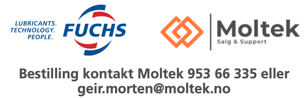 